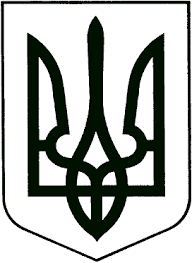 ВИКОНАВЧИЙ КОМІТЕТЗВЯГЕЛЬСЬКОЇ МІСЬКОЇ РАДИРІШЕННЯ13.12.2023                                                                                                 № 1001Про містобудівну діяльність    Керуючись підпунктом 8 пункту а статті 30, статтею 40 Закону України „Про місцеве самоврядування в Україні“, Законом України „Про регулювання містобудівної діяльності“, „Про благоустрій населених пунктів“, наказом Міністерства регіонального розвитку, будівництва та житлово-комунального господарства України від 21.10.2011 №244 „Про затвердження Порядку розміщення тимчасових споруд для провадження підприємницької діяльності“, Генеральним планом міста Звягель, затвердженим рішенням міської ради від 11.09.2008 №373, враховуючи заяви, відповідні документи, виконавчий комітет міської радиВИРІШИВ:    1. Перереєструвати для подальшої експлуатації тимчасові торговельні споруди для провадження підприємницької діяльності за умови виконання пункту 2 цього рішення:    1.1 з фізичної особи Веселик Наталії Володимирівни на фізичну особу-підприємця Храменкову Аллу Миколаївну тимчасовий торговельний павільйон на вулиці Дружби, 56-Б в місті Звягель.    Підстава: договір купівлі-продажу тимчасового торговельного павільйону від 03.10.2023 зареєстровано в реєстрі за №669, договір оренди землі від 18.03.2021;    1.2 з фізичної особи Талька Костянтина Адамовича на фізичну особу-підприємця Човганя Афанасія Володимировича тимчасовий торговельний павільйон на вулиці Житомирській, 118-Б в місті Звягель.    Підстава: договір дарування тимчасового торговельного павільйону від 01.11.2023, договір оренди землі від 30.11.2021;    1.3 з фізичної особи Міськевича Віталія Миколайовича на фізичну особу-підприємця Косянчук Ірину Миколаївну два тимчасові торговельні павільйони на вулиці Соборності, 6-А в місті Звягель.    Підстава: договір дарування двох зблокованих тимчасових торговельних павільйонів від 23.11.2023, договір оренди землі від 01.03.2023.    2. Замовникам звернутися до управління містобудування, архітектури та земельних відносин міської ради для перереєстрації та отримання паспортів прив’язки тимчасових споруд для провадження підприємницької діяльності.    3. Контроль за виконанням цього рішення покласти на міського голову   Боровця М.П.Міський голова                                                                           Микола БОРОВЕЦЬ